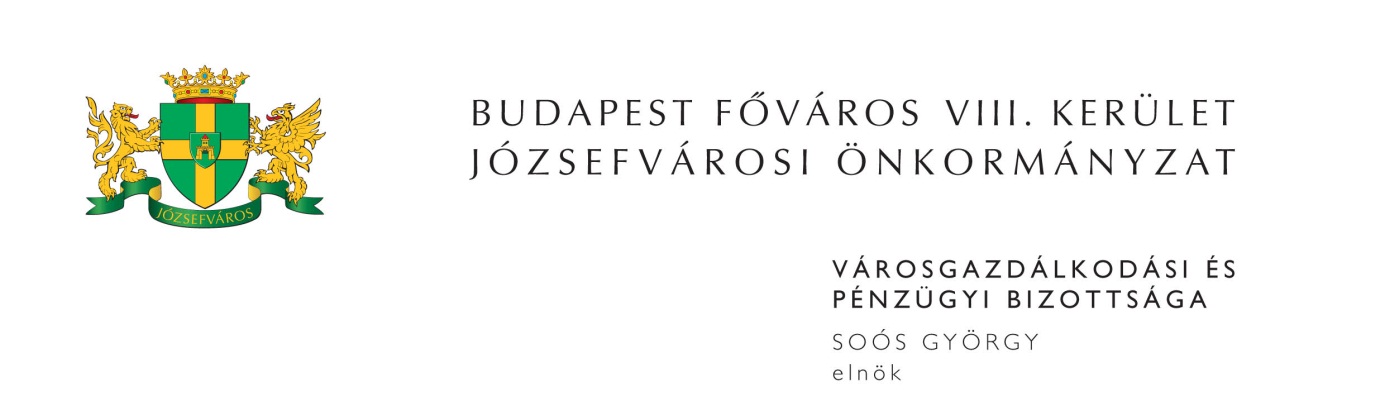 M E G H Í V ÓBudapest Józsefvárosi Önkormányzat Városgazdálkodási és Pénzügyi Bizottsága2016. évi 5. rendes ülését2016. február 8-án (hétfőn) 1300 órárahívom össze.A Városgazdálkodási és Pénzügyi Bizottság ülését a Józsefvárosi Polgármesteri HivatalIII. 300-as termében (Budapest, VIII. Baross u. 63-67.) tartja.Napirend1. Zárt ülés keretében tárgyalandó előterjesztések(írásbeli előterjesztés)Javaslat a Corvin Sétány Program keretén belül elővásárlási jogról való lemondásraElőterjesztő: Annus Viktor - a Rév8 Zrt. vezérigazgatójaHázastársi vagyonközösség megszüntetése a Budapest VIII., Vay Ádám utca …………….szám alatti, …………… helyrajzi számú lakásingatlanra vonatkozóanElőterjesztő: Kovács Ottó - a Józsefvárosi Gazdálkodási Központ Zrt. vagyongazdálkodási igazgatójaJavaslat a Budapest VIII. kerület, Magdolna u. …. szám alatti épületben lévő lakás minőségi lakáscseréjével kapcsolatbanElőterjesztő: Kovács Ottó - a Józsefvárosi Gazdálkodási Központ Zrt. vagyongazdálkodási igazgatója2. Gazdálkodási ÜgyosztályElőterjesztő: Dr. Hencz Adrienn - ügyosztályvezető(írásbeli előterjesztés)Javaslat az Új Teleki téri Piac területén lévő G6 és G7 jelű üzlethelyiségekkel kapcsolatos döntések meghozatalára Javaslat közterület-használati kérelmek elbírálására 3. Rév8 Zrt.Előterjesztő: Annus Viktor - vezérigazgató(írásbeli előterjesztés)Javaslat a „Pitypang Óvoda újjáépítése vállalkozási szerződés keretében” tárgyú közbeszerzési eljárás megindítására4. Józsefvárosi Gazdálkodási Központ Zrt.Előterjesztő: Kovács Ottó - vagyongazdálkodási igazgató(írásbeli előterjesztés)……….. bérbevételi kérelme a Budapest VIII. kerület, Nagy Fuvaros u. 22-24. szám alatti üres önkormányzati tulajdonú helyiség vonatkozásábanA DIWA-Plusz Kft. bérlő és a Color 2000 Kft. bérleti jog átruházásra irányuló kérelme a Budapest VIII. kerület, Népszínház u. 21. szám alatti nem lakás célú helyiség tekintetébenMóricz Kebab Kft. bérbevételi kérelme a Budapest VIII. kerület, Práter u. 58. szám alatti üres nem lakás céljára szolgáló helyiség vonatkozásábanJavaslat a Budapest VIII. kerület, Magdolna u. …. szám alatti épületben lévő, ……………. lakások csatolásával kapcsolatbanA RESOURCE DEVELOPMENT Kft. bérbevételi kérelme a Budapest VIII. kerület, Baross u. 17. szám alatti üres, önkormányzati tulajdonú nem lakás célú helyiségre5. Egyebek(írásbeli előterjesztés)A 2016. évi vagyonnyilatkozat-tételi kötelezettség teljesítésével kapcsolatos beszámolóElőterjesztő: Soós György - a Városgazdálkodási és Pénzügyi Bizottság elnökeMegjelenésére feltétlenül számítok. Amennyiben az ülésen nem tud részt venni, kérem, azt írásban (levélben, elektronikus levélben) jelezni szíveskedjen Soós György bizottsági elnöknek legkésőbb 2016. február 8-án az ülés kezdetéig. Budapest, 2016. február 3. 	Soós György s.k.	elnök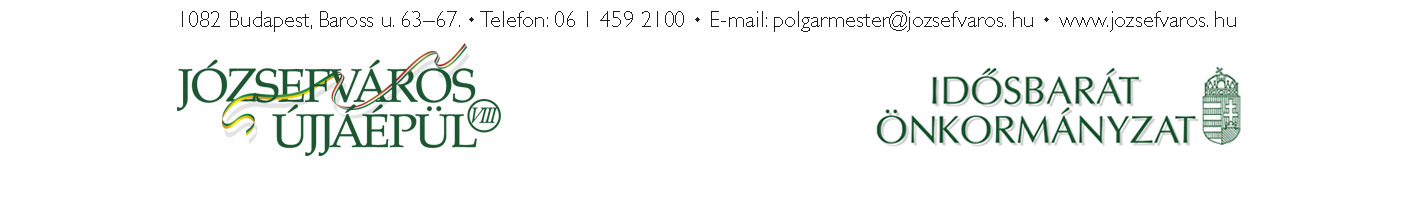 2